Accounting induction assignment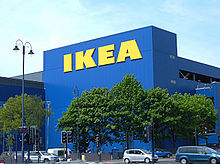 You are to create a poster on the requirements of the different stakeholder groups. A stakeholder is any person, organisation or group with an interest in a business. Your poster should explain why each of the following groups would be interested in the financial accounts of Ikea:CustomersThe population of Ashton Under LyneThe governmentEnvironmental pressure groupsIkea staffShareholders of IkeaBring this with you to your first lesson and make sure your name is on it!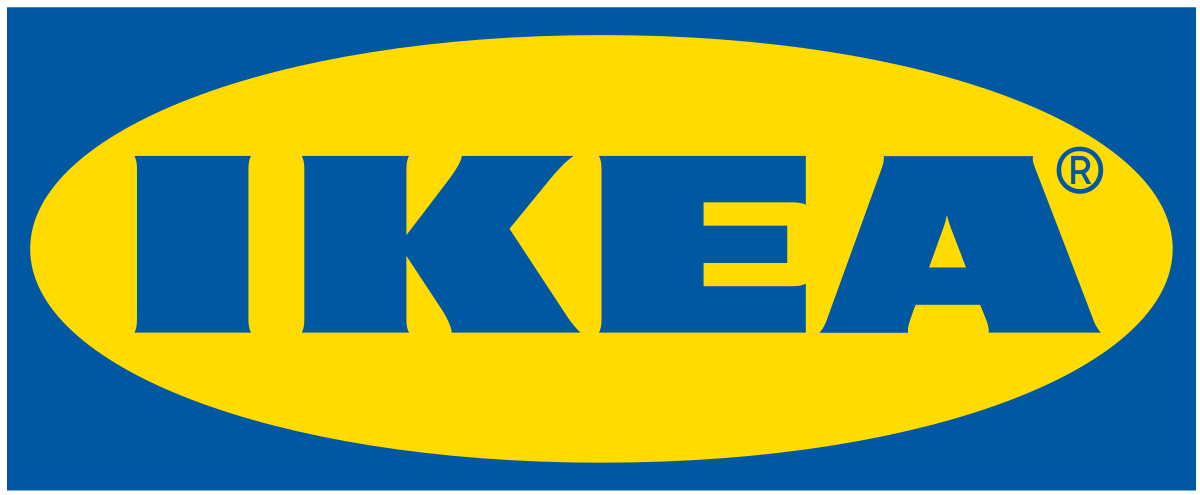 